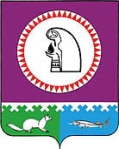 О назначении  публичных слушанийпо проекту решения Совета депутатовсельского поселения Малый Атлымоб исполнении бюджета сельскогопоселения Малый Атлым за 2019 годВ соответствии с Федеральным законом от 06.10.2003 № 131 – ФЗ «Об общих принципах организации местного самоуправления в Российской Федерации», Уставом сельского поселения Малый Атлым, Администрация сельского поселения Малый Атлым постановляет:1. Провести 27.03.2020г. в 16.00 часов публичные слушания по проекту решения Совета депутатов сельского поселения Малый Атлым  об исполнении бюджета сельского поселения Малый Атлым в здании администрации сельского поселения Малый Атлым, расположенному по адресу: с. Малый Атлым, ул. Центральная, 2.2. Разместить (обнародовать) на информационных стендах и официальном сайте администрации сельского поселения Малый Атлым:-  объявление о времени и месте проведения публичных слушаний по проекту решения Совета депутатов сельского поселения Малый Атлым "О бюджете сельского поселения Малый Атлым на 2020 год и на плановый период 2021 и 2022  годов";- данное постановление с проектом решения Совета депутатов сельского поселения Малый Атлым "О бюджете сельского поселения Малый Атлым на 2020 год и на плановый период 2021 и 2022 годов";- информацию о результатах публичных слушаний.3. Постановление вступает в силу с момента подписания.7. Контроль за выполнением постановления возложить на начальника финансово-экономического отдела администрации Рослик А.Г.Глава поселения                                                                     Дейнеко С.В.                                                                                            Приложение  к постановлению администрации сельского поселения Малый Атлым от20 .03.2020. № 55Организационный комитет  по проведению публичных слушаний по проекту решения Совета депутатов сельского поселения Малый Атлым об исполнении бюджета сельского поселения Малый Атлым за 2019 год.Рослик А.Г. – начальник финансово-экономического отдела администрации поселения  ,Косенок А.В. – главный специалист финансово-экономического отдела (секретарь оргкомитета),Мельничук Б.Н.- депутат Совета поселения,Насекина Н.В. - депутат Совета поселения.Суменкова З.И. – депутат Совета поселения.АДМИНИСТРАЦИЯСЕЛЬСКОГО ПОСЕЛЕНИЯ МАЛЫЙ АТЛЫМОктябрьского района Ханты-Мансийского автономного округа-ЮгрыАДМИНИСТРАЦИЯСЕЛЬСКОГО ПОСЕЛЕНИЯ МАЛЫЙ АТЛЫМОктябрьского района Ханты-Мансийского автономного округа-ЮгрыАДМИНИСТРАЦИЯСЕЛЬСКОГО ПОСЕЛЕНИЯ МАЛЫЙ АТЛЫМОктябрьского района Ханты-Мансийского автономного округа-ЮгрыАДМИНИСТРАЦИЯСЕЛЬСКОГО ПОСЕЛЕНИЯ МАЛЫЙ АТЛЫМОктябрьского района Ханты-Мансийского автономного округа-ЮгрыАДМИНИСТРАЦИЯСЕЛЬСКОГО ПОСЕЛЕНИЯ МАЛЫЙ АТЛЫМОктябрьского района Ханты-Мансийского автономного округа-ЮгрыАДМИНИСТРАЦИЯСЕЛЬСКОГО ПОСЕЛЕНИЯ МАЛЫЙ АТЛЫМОктябрьского района Ханты-Мансийского автономного округа-ЮгрыАДМИНИСТРАЦИЯСЕЛЬСКОГО ПОСЕЛЕНИЯ МАЛЫЙ АТЛЫМОктябрьского района Ханты-Мансийского автономного округа-ЮгрыАДМИНИСТРАЦИЯСЕЛЬСКОГО ПОСЕЛЕНИЯ МАЛЫЙ АТЛЫМОктябрьского района Ханты-Мансийского автономного округа-ЮгрыАДМИНИСТРАЦИЯСЕЛЬСКОГО ПОСЕЛЕНИЯ МАЛЫЙ АТЛЫМОктябрьского района Ханты-Мансийского автономного округа-ЮгрыАДМИНИСТРАЦИЯСЕЛЬСКОГО ПОСЕЛЕНИЯ МАЛЫЙ АТЛЫМОктябрьского района Ханты-Мансийского автономного округа-Югры«20 »марта2020г.№55с. Малый Атлымс. Малый Атлымс. Малый Атлымс. Малый Атлымс. Малый Атлымс. Малый Атлымс. Малый Атлымс. Малый Атлымс. Малый Атлымс. Малый Атлым